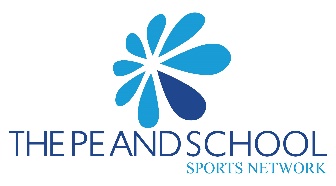                                                                Curriculum Map Foundation Stage 2020-2021Autumn Term1st halfAutumn Term2nd halfSpring Term1st halfSpring Term2nd halfSummer Term1st halfSummer Term2nd halfRECEPTION2x 1 hour a weekAthleticsMulti SkillsGames Throwing towards a targetMulti SkillsDance Multi Skills Games Kicking with feet Multi SkillsGames Throwing and catching Multi SkillsGymnasticsMulti Skills